ПАМЯТКАо мерах пожарной безопасности при устройстве и проведении новогодней елкиНовогодние и Рождественские праздники - замечательное время для детей и взрослых.  Почти в каждом доме устанавливают и украшают красавицу - елку. Для того, чтобы эти  дни не были омрачены бедой, необходимо обратить особое внимание на соблюдение мер пожарной безопасности, которые очень просты. 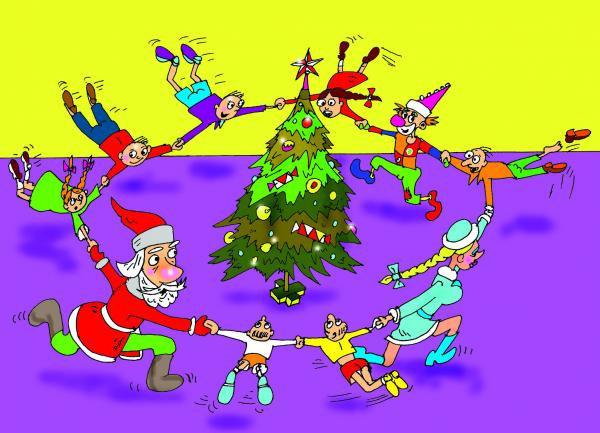 Чтобы новогодние праздники не омрачились бедой, запомните эти простые правила:Ёлка устанавливается на устойчивой подставке, подальше от отопительных приборов.Для освещения елки необходимо использовать только исправные электрические гирлянды заводского изготовления. Запрещается:украшать елку свечами, ватой, игрушками из бумаги и целлулоида;одевать маскарадные костюмы из марли, ваты, бумаги и картона;зажигать на елке и возле нее свечи, бенгальские огни, пользоваться хлопушками.При установке елок необходимо учитывать следующие основные требования:- Установка елок и проведение новогодних мероприятий допускается в помещении не выше второго этажа, из которого должно быть не менее 2- х эвакуационных выходов непосредственно наружу; -  Елку не следует устанавливать около выходов, в проходах. Заполнение помещений людьми сверх нормативного значения не допускается. Елка должна устанавливаться на устойчивом основании с таким расчетом, чтобы ветви не касались стен и потолка.-  Помещение, где находится елка, должно быть обеспечено первичными средствами пожаротушения (огнетушители, песок, кошма).- Иллюминация должна быть смонтирована с соблюдением правил устройства электроустановок. На елке могут применяться электрогирлянды только заводского изготовления с последовательным включением лампочек напряжением до 12 В, мощность лампочек не должна превышать 25 Вт. На коробке с гирляндой должен стоять знак Росстандарта и знак Сертификации пожарной безопасности.- При отсутствии в помещении электрического освещения мероприятия у елки должны проводиться только в светлое время суток.При проведении новогодней елки запрещается:- одевать детей в костюмы из легкогорючих материалов; - проводить огневые, покрасочные и другие пожароопасные работы; - использовать ставни на окнах для затемнения помещений; - уменьшать ширину проходов между рядами стульев и устанавливать в проходах дополнительные места; - полностью гасить свет в помещении во время спектаклей и представлений. Категорически запрещается пользоваться пиротехническими изделиями! Для того, чтобы праздник не превратился в трагедию, необходимо строго соблюдать правила пожарной безопасности при организации и проведении новогодней елки.Напоминаем, что в случае возникновения пожара в службу спасения можно позвонить по мобильному телефону – 112 или 01.ПАМЯТКА о действиях в случае возникновения пожара1.  При обнаружении признаков пожара сообщите об этом взрослым, позвоните по телефону 01 или 112 и назовите адрес, где вы находитесь.Если Вы один в здании, и с Вами находятся младшие дети, успокойте их и выведите из здания.При перемещении закройте двери в помещение, в котором произошел пожар.Если комнаты задымлены, передвигайтесь к выходу ползком по полу, внизу над полом остается кислород.Если огонь отрезал Вам путь к выходу, выйдете на балкон, откройте окно, разбейте стекло и зовите о помощи. В замкнутом помещении стучите в стены, пол, потолок, чтобы Вас услышали люди.Если есть возможность, заполните ванну водой найдите трубку чтобы дышать и погрузитесь в воду.В задымленном помещении дышите через ткань намоченную водой.При загорании на Вас одежды не пытайтесь бежать (горение будет еще сильнее) снимите быстро с себя одежду, бросьте ее в безопасное место, потушите. Если одежду быстро снять невозможно, то обернитесь тканью (одеялом, покрывалом), или упадите на пол, землю и вращайтесь чтобы зажать пламя и затушить его. Так же можно потушить быстро одежду на другом человеке.При пожаре в любом помещении, если Вы не можете выйти, не прячьтесь под сгораемые предметы, держитесь ближе к стенам, при обрушении это наиболее безопасное место.В задымленном помещении реагируйте на окрики, не пугайтесь, дайте себя обнаружить и спасти.Счастливого Вам Нового года и РождестваПамятка по правилам пожарной безопасности при проведении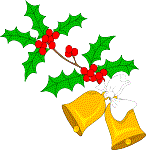 Новогодних и Рождественских праздников   При организации и проведении Новогодних и Рождественских праздников с массовым    пребыванием людей необходимо:    Назначить приказом ответственного за проведении данного мероприятия   Провести инструктаж по правилам пожарной безопасности (под роспись)Провести в рабочее состояние первичные средства пожаротушенияОбеспечить свободный доступ и проверенную телефонную связь с указанием номера пожарной охраны 01, Служба экстренного вызова 112Допускается использовать только помещения, обеспеченные не менее двух эвакуационных выходов, отвечающими требованиям норм проектирования, не имеющие на окнах решетки и расположенные не выше второго этажа в зданиях с горючими перекрытиямиЁлка должна устанавливаться на устойчивом основании и с таким расчетом, чтобы ветви не касались стен и потолкаПри отсутствии в помещении электрического освящения мероприятия у ёлки должны проводиться только в светлое время сутокИллюминация должна быть выполнена с соблюдением ПУЭ. При использовании электрической осветительной сети без понижающего трансформатора на ёлке могут применять гирлянды только с последовательным включением лампочек напряжением до 12В, мощность не должна превышать 25В. При обнаружении неисправности в иллюминации (нагрев проводов, мигание лампочек, искрение и т.д.) немедленно обесточитьЗапрещается:проведение мероприятий при запертых металлических решётках на окнах  помещений, в которых проводиться мероприятияПрименять свечи, хлопушки, устраивать фейерверки , которые могут привести к пожаруУкрашать ёлку целлулоидными игрушками, марлей, ватой, не пропитанным огнезащитным составомОдевать детей в костюмы из легкогорючих материаловИспользовать ставни на окнах для затемнения помещенийУменьшать ширину проходов между рядами и устанавливать в проходах дополнительные кресла, стулья и т.д.Полностью гасить свет во время представления и спектакляДопускать заполнение помещений людьми сверх установленной нормыИспользовать временную электропроводку, а так же удлинители для питания электроприборовВо время представлений должно быть организовано дежурство После окончания представления необходимо все отключить, и убедиться, что нет запаха гари и дымаПри обнаружении запаха гари и дыма необходимо позвонить по телефону 01, Служба экстренного вызова 112Отдел надзорной деятельности и профилактической работы по г. Бугуруслану, Бугурусланскому, Асекеевскому и Северному районам желает удачи в новом году!В России с каждым годом растет число пострадавших от пиротехники. Наибольшее число пострадавших приходится на Новогодние праздники. 
Отдел надзорной деятельности и профилактической работы по г. Бугуруслану, Бугурусланскому, Асекеевскому и Северному районам напоминает гражданам правила по применению пиротехнических изделий:Уважаемые жители города и района!       В целях обеспечения пожарной безопасности, в период проведения  Новогодних и Рождественских  праздников отдел надзорной деятельности и профилактической работы по г. Бугуруслану, Бугурусланскому, Асекеевскому и Северному районам  НАПОМИНАЕТ: - Не оставляйте без присмотра топящиеся печи, а также поручать надзор и розжиг детям- Не оставляйте малолетних детей дома  без присмотра- Соблюдайте осторожность при курении, а особенно в нетрезвом состоянии- Не применяйте для розжига печей бензин, керосин и другие легковоспламеняющиеся и горючие жидкости- Не допускайте перекала отопительных печей, особенно в период  понижения  температурного режима - Не перегружайте электрические сети бытовыми приборами, не применяйте самодельные электронагревательные приборы- Не используйте электронагревательные приборы без устройств тепловой защиты и без подставок из не горючих материалов- Не применяйте фейерверки, пиротехнические изделия в помещениях, зданиях, на крышах, балконах и лоджиях- Используйте  для украшения ёлки сертифицированную электротехническую продукцию.- Собственникам индивидуальных жилых домов, в том числе жилых помещений в домах блокированной застройки рекомендуется приобрести первичные средства пожаротушения.              За нарушения требований пожарной безопасности в соответствии с законодательством РФ предусмотрена административная и уголовная ответственность. Помните в случае пожара, чрезвычайной ситуации звонить  по телефону «01» или «112». НЕ ЗАБЫВАЙТЕ О ТРЕБОВАНИЯХ ПОЖАРНОЙ БЕЗОПАСНОСТИ, И ВАШ ПРАЗДНИК НАВСЕГДА ОСТАНЕТСЯ В ПАМЯТИ СВЕТЛЫМ  И РАДОСТНЫМПокупайте пиротехнику: салюты, фейерверки и другие пиротехнические изделия только в специализированных магазинах, а не с рук или на рынках, где вам могут подсунуть контрафакт.Нельзя устраивать фейерверки или салюты ближе  от жилых помещений или легко воспламеняющихся предметов, под навесами и кронами деревьев.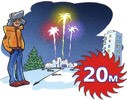 Нельзя держать фитиль во время поджигания около лица.Поджигать фитиль нужно на расстоянии вытянутой руки. Горит он 6-8 сек. Отлетевшую от фейерверка искру трудно потушить, поэтому если она попадет на кожу - ожог обеспечен.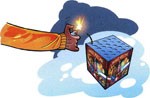 Нельзя направлять ракеты и фейерверки на людей. Ракеты - это пиротехнические изделия повышенной опасности. Иногда, при установке в снег, ракета может накрениться, изменить направление и улететь в толпу. Поэтому при использовании таких пиротехнических изделий, как ракеты, необходимо следить за тем, чтобы их пусковые трубки были надежно зафиксированы на земле.Нельзя применять салюты или фейерверки при сильном ветре.Нельзя разрешать детям баловаться с пиротехникой. Пиротехнические изделия - это не игрушка для детей!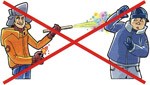 Нельзя ронять пиротехнические изделия, а тем более специально бросать их под ноги.Нельзя запускать фейерверк с рук (кроме хлопушек и бенгальских свечей).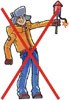 Нельзя подходить к зажженым салютам или фейерверкам ближе безопасного расстояния, указанного в инструкции по его применению.Нельзя носить пиротехнические изделия в карманах.Нельзя наклоняться над фейерверком.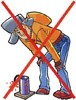 Каждое пиротехническое изделие снабжено инструкцией по его применению. Найдите пару минут, чтобы внимательно ознакомиться с этой инструкцией. Это защитит Вас от ошибочных действий при применении пиротехники.Пиротехника изначально была создана, чтобы дарить людям удовольствие. Фейерверки, салюты и другие пиротехнические изделия используются у нас издавна, чтобы создать ощущение праздника, чуда. А в неумелых и безответственных руках даже самая безобидная вещь может стать смертельно опасной. Помните! Большинство несчастных случаев при использовании пиротехнических изделий происходит из-за безответственности и по недомыслию. Берегите себя, здоровье и жизнь своих близких и окружающих Вас людей !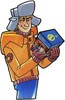 